Choir Practice: Sunday’s at 9am in the Choir Room			International Outreach Community Church:  Sunday’s from 1-5pm in the Lands ClassSteward:  Perry Beaver	Greeters/Ushers: Ruby Agnew and Sarah Haigler	       Bell Ringer:  Hannah/Grace Beaver	Acolyte:  Hannah BeaverCommonwealth United Methodist ChurchJune 2019Commonwealth United Methodist ChurchJune 2019Commonwealth United Methodist ChurchJune 2019Commonwealth United Methodist ChurchJune 2019Commonwealth United Methodist ChurchJune 2019Commonwealth United Methodist ChurchJune 2019Commonwealth United Methodist ChurchJune 2019SundayMondayTuesdayWednesdayThursdayFridaySaturday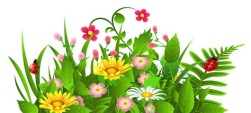 1210am Sunday School11am Worship1-5pm (FH) Reserved 1-5pm IOCC (Lands Class)Counters - Leigh Beaver 3Christy Fitzsimmons (BD)456pm Prayer Group (Mary Pearre’s home)8pm  AA Meeting (FH)Margie Medure (BD)67Church Office ClosedNancy & Jack Wright (ANV)8910am Sunday School11am Worship1-5pm IOCC (Lands Class)Counters - Perry Beaver and Jackie Samuels101112pm Wesleyan Circle Lunch at Portofino’s126pm Prayer Group (Mary Pearre’s home)8pm  AA Meeting (FH)Joann and Mike Fitzsimmons (ANV)134-6pm Clothing Closet OpenToni Batts (BD)14Church Office Closed15Ron and Margie Medure (ANV)Steve and Sandy Kurt (ANV)FH (reserved)16    Father’s Day10am Sunday School11am Worship1-5pm IOCC (Lands Class)Counters - John Beaver and Kay LittleMary Pearre (BD)Donna Pruitt (BD)17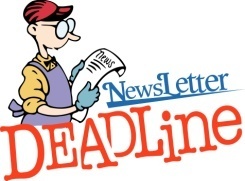 18Newsletter Day196pm Prayer Group (Mary Pearre’s home)8pm  AA Meeting (FH)Will Myers (BD)Larry Coppala (BD)20Annual ConferenceJune 20th to June 23rdSandy Painter-Kurt (BD)Connie Hartsell (BD)Fellowship Hall Reserved (Jim/Steve)21Church Office Closed222310am Sunday School11am Worship12pm Administrative Council Meeting (FH)1-5pm IOCC (Lands Class)Counters - Phyllis Batts and Leigh BeaverJonathan Beaver (BD)2425266pm Prayer Group (Mary Pearre’s home)8pm  AA Meeting (FH)2728Church Office Closed293010am Sunday School11am Worship1-5pm IOCC (Lands Class)Counters - John BeaverScott Laye (BD)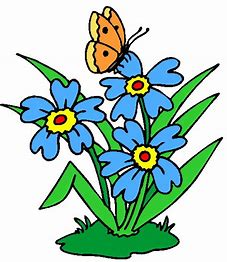 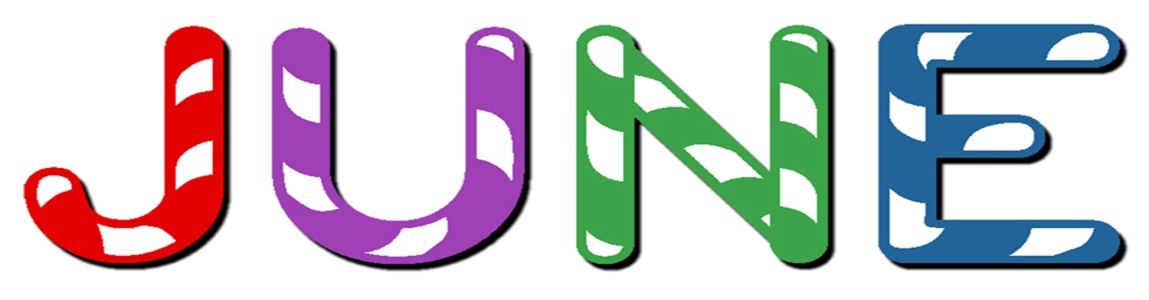 